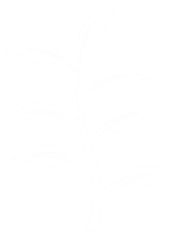 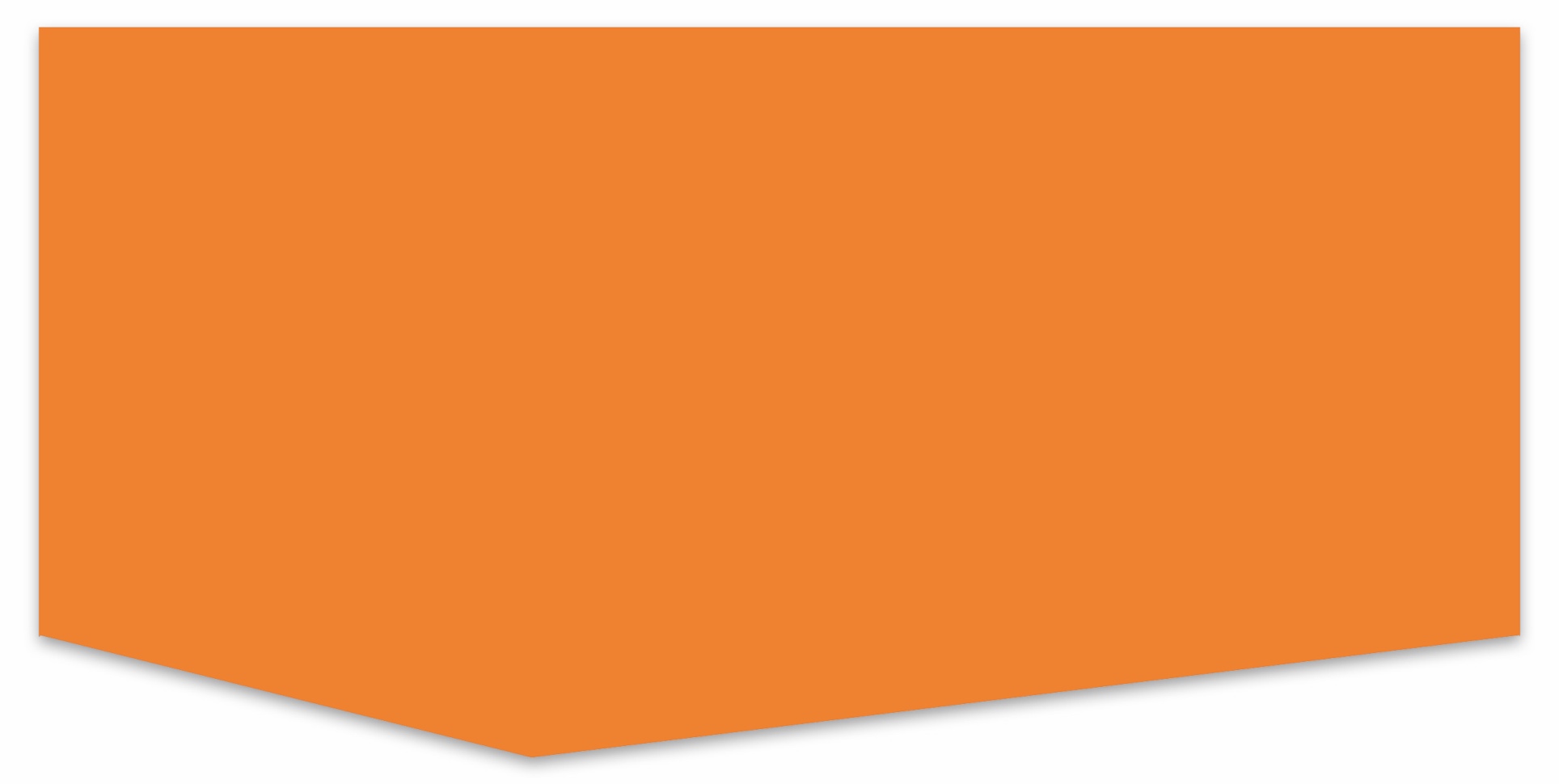 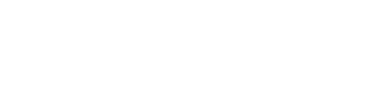 Start of the symptoms:  
Do the symptoms increase:  Please mention the applied pest and/or disease control measures: 
Please describe the problem in your crop
 (e.g. rotten plants, plants still green, typical pattern on leaf, shoot, disformage):
  Remarks:    CLIENT INFORMATIONCLIENT INFORMATIONCLIENT INFORMATIONClient number:Client nameStreet addressPostal code +cityCountryClient reference (max. 25 characters)SAMPLE DATASAMPLE DATASAMPLE DATASAMPLE DATASAMPLE DATATest codeCode      780: PlantDoctor785: PlantDoctor Virus780: PlantDoctor785: PlantDoctor Virus780: PlantDoctor785: PlantDoctor Virus780: PlantDoctor785: PlantDoctor Virus780: PlantDoctor785: PlantDoctor Virus780: PlantDoctor785: PlantDoctor VirusNr. of samplesCode RM:Code RM:Code RM:  Advice / 10 (all samples)  No advice / 11 (all samples)  Advice / 10 (all samples)  No advice / 11 (all samples)Date of samplingAdministration: Administration:   English report  Dutch report  German report  English report  Dutch report  German reportSAMPLE DETAILSSAMPLE DETAILSSAMPLE DETAILSSAMPLE DETAILSEurofins Agro Test numberSample number + Object codeNumberObject NumberObject Number Number Object Sample identificationCropNameVarietyInfestationTotal number of plants% lossSymptoms (crop)Infected part(s)SoilSymptoms (location)Site wilt stem loam complete crop open field yellowing root clay edges greenhouse callus leaf peat irregular container field die-back flower sand high places rot fruit low spots leaf burnWater systemSubstrate wet spots leaf drop overhead rockwool dry spots leaf spot eb/flow potting-soil sunny places lines on the leaf drip shady places mosaic recirculation specific variety blight desinfected one table